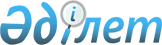 Т.С.Донақов, Н.В.Белоруков, Р.Ш.Шамсутдинов туралыҚазақстан Республикасы Үкіметінің қаулысы 2002 жылғы 7 ақпан N 178

      Қазақстан Республикасының Үкіметі қаулы етеді: 

      1. "Мемлекеттік қызмет туралы" Қазақстан Республикасы Z990453_ Заңының 26-бабының 1-тармағына сәйкес және жазбаша өтініштері негізінде мыналардың отставкаға кетуі қабылдансын және атқарған қызметтерінен босатылсын:     Талғат Советбекұлы Донақов - Қазақстан Республикасының Әділет бірінші вице-министрі;     Николай Васильевич Белоруков - Қазақстан Республикасының Әділет вице-министрі.     2. Ринат Шарафутдинович Шамсутдинов Қазақстан Республикасының Әділет вице-министрі болып тағайындалсын.     Қазақстан Республикасының        Премьер-МинистріМамандар:     Багарова Ж.А.,     Қасымбеков Б.А.
					© 2012. Қазақстан Республикасы Әділет министрлігінің «Қазақстан Республикасының Заңнама және құқықтық ақпарат институты» ШЖҚ РМК
				